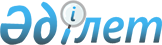 Об организации общественных работ на 2012 год
					
			Утративший силу
			
			
		
					Постановление акимата Отрарского района Южно-Казахстанской области от 19 марта 2012 года N 95. Зарегистрировано Управлением юстиции Отрарского района Южно-Казахстанской области 20 марта 2012 года N 14-9-155. Утратило силу в связи с истечением срока применения - (письмо аппарата акима Отрарского района Южно-Казахстанской области от 22 января 2013 года № 66)      Сноска. Утратило силу в связи с истечением срока применения - (письмо аппарата акима Отрарского района Южно-Казахстанской области от 22.01.2013 года № 66).

      В соответствии со статьей 31 Закона Республики Казахстан от 23 января 2001 года «О местном государственном управлении и самоуправлении в Республике Казахстан», статьей 20 Закона Республики Казахстан от 23 января 2001 года «О занятости населения» и пунктом 7 Правил организации и финансирования общественных работ, утвержденных Постановлением Правительства Республики Казахстан от 19 июня 2001 года № 836, акимат района ПОСТАНОВЛЯЕТ:



      1. Утвердить согласно приложению перечень организаций на 2012 год, в которых будут проводиться общественные работы, виды, объемы общественных работ и источники их финансирования.



      2. Утвердить размер оплаты труда граждан, занятых на общественных работах в размере минимальной заработной платы, установленного законом о республиканском бюджете на соответствующий финансовый год.



      3. Контроль за исполнением настоящего постановления возложить на заместителя акима района Р.Алиша.



      4. Настоящее постановление вводится в действие со дня его первого официального опубликования.      Аким района                                Б. Сыздыков

      Утверждено постановлением

      акимата Отрарского района

      от 19 марта 2012 года № 95       Перечень организаций на 2012 год, в которых будут проводиться общественные работы, виды, объемы общественных работ и источники их финансирования      Примечание: условия труда общественных работ предусматриваются в трудовом договоре, заключаемым между работодателем и гражданином, участвующем в общественных работах. 
					© 2012. РГП на ПХВ «Институт законодательства и правовой информации Республики Казахстан» Министерства юстиции Республики Казахстан
				№ п/пНаименование организацииСпрос в общественных работников на год (человек)Виды и объемы общественных работИсточник финансирования1Государственное учреждение «Аппарат акима Аккумского сельского округа»10Озеленение и благоустройство, очистка от мусора сельского округа - 10000 квадратных метровРайонный бюджет2Государственное учреждение «Аппарат акима Актюбинского сельского округа»15Озеленение и благоустройство, очистка от мусора сельского округа - 15000 квадратных метровРайонный бюджет3Государственное учреждение «Аппарат акима Балтакольского сельского округа»15Озеленение и благоустройство, очистка от мусора сельского округа - 15000 квадратных метров Районный бюджет4Государственное учреждение «Аппарат акима Караконырского сельского округа»30Озеленение и благоустройство, очистка от мусора сельского округа - 30000 квадратных метровРайонный бюджет5Государственное учреждение «Аппарат акима Каргалинского сельского округа»15Озеленение и благоустройство, очистка от мусора сельского округа - 15000 квадратных метровРайонный бюджет6Государственное учреждение «Аппарат акима Когамского сельского округа»30Озеленение и благоустройство, очистка от мусора сельского округа - 30000 квадратных метров Районный бюджет7Государственное учреждение «Аппарат акима Кожатогайского сельского округа»10Озеленение и благоустройство, очистка от мусора сельского округа - 10000 квадратных метровРайонный бюджет8Государственное учреждение «Аппарат акима Коксарайского сельского округа»10Озеленение и благоустройство, очистка от мусора сельского округа – 10000 квадратных метров Районный бюджет9Государственное учреждение «Аппарат акима Маякумского сельского округа»25Озеленение и благоустройство, очистка от мусора сельского округа - 25000 квадратных метровРайонный бюджет10Государственное учреждение «Аппарат акима Отрарского сельского округа»30Озеленение и благоустройство, очистка от мусора сельского округа - 30000 квадратных метровРайонный бюджет11Государственное учреждение «Аппарат акима Талаптинского сельского округа»20Озеленение и благоустройство, очистка от мусора сельского округа - 20000 квадратных метровРайонный бюджет12Государственное учреждение «Аппарат акима Тимурского сельского округа»20Озеленение и благоустройство, очистка от мусора сельского округа - 20000 квадратных метровРайонный бюджет13Государственное учреждение «Аппарат акима Шиликского сельского округа»10Озеленение и благоустройство, очистка от мусора сельского округа - 10000 квадратных метровРайонный бюджет14Государственное учреждение «Аппарат акима Шаульдерского сельского округа»70Озеленение и благоустройство, очистка от мусора сельского округа – 70000 квадратных метровРайонный бюджет15Государственное коммунальное казенное предприятие «Отрарская районная больница»20Озеленение и благоустройство, очистка от мусора на территории учреждения - 3000 квадратных метров, побелка заборов - 1000 квадратных метровРайонный бюджет16Государственное учреждение «Отрарский районный отдел внутренних дел»30Оказание помощи в поддержании общественного порядка - 14 сельских округовРайонный бюджет17Государственное коммунальное предприятие «Отырар-Көгалдандыру» отдела жилищно-коммунального хозяйства, пассажирского транспорта и автомобильных дорог Отрарского района акимата Отрарского района»130Уборка от мусора улиц и территорий - 30000 квадратных метров, посадка саженцев - 800 штук, разбивка клумб - 2000 квадратных метров, побелка заборов - 5000 квадратных метров, ремонт заборов - 5000 квадратных метровРайонный бюджет18Государственное коммунальное предприятие «Отырар-Жылу» на праве хозяйственного ведения акимата Отрарского района20Озеленение и благоустройство, очистка от мусора сельского округа - 2000 квадратных метровРайонный бюджетВсего:Всего:510